PRESS RELEASEFor immediate release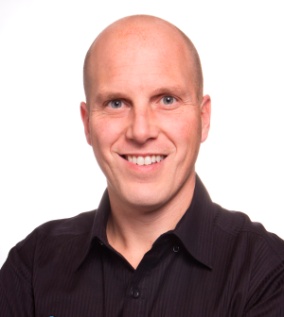 NOMINATIONDavid Latulippe joins IT Cloud Solutions as VP Marketing and Business DevelopmentQuebec, September 9th, 2015 - It is with great pleasure that It Cloud, a company specializing in supervised online backup services and data synchronization, announces the appointment of Mr. David Latulippe as Vice-President Marketing and Business Development.BACK TO THE FOLDAs one of the founders of the online Backup Service of IT Cloud at the beginning, Mr. Latulippe is now back to sources after seven successfully years of business development for the Millennium Micro Group, a Canadian network of reseller and computer specialists.Mr. Latulippe will now manage both communications and marketing and the partners networks of It Cloud in addition to seeing the development of activities and business across the country."We believe that with his many years of experience on the field, his ability to establish business relationships and his knowledge of our domain, he will be an important asset to our organization and our partners" Mirco Cristoni said, president of IT Cloud.About  IT CloudFounded in 2005 in Quebec, Canada, IT Cloud is one of the largest supervised online backup service and data synchronization provider in Canada, having a network of over 400 partners-resellers across the country and a major player in IT infrastructure and security. More information on the company’s can be found on www.ITCloud.ca   --30--Source: Louise Boissonneault, Executive AssistantIt Cloud Solutions / Online Backup and Sync Solutions www.ITCloud.ca 1.877.374.0228 louiseb@backupenligne.ca 